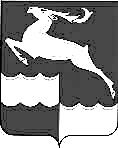 КЕЖЕМСКИЙ РАЙОННЫЙ СОВЕТ ДЕПУТАТОВКРАСНОЯРСКОГО КРАЯРЕШЕНИЕ13.02.2024		                             № 40-226		         г. КодинскО ВНЕСЕНИИ ИЗМЕНЕНИЯ В РЕШЕНИЕ КЕЖЕМСКОГО РАЙОННОГО СОВЕТА ДЕПУТАТОВ ОТ 11.06.2015 № 55-305 «ОБ УТВЕРЖДЕНИИ ПОЛОЖЕНИЯ О ПОРЯДКЕ ПРОВЕДЕНИЯ КОНКУРСА ПО ОТБОРУ КАНДИДАТУР НА ДОЛЖНОСТЬ ГЛАВЫ КЕЖЕМСКОГО РАЙОНА»В соответствии с частью 2.1 статьи 36 Федерального закона от  № 131-ФЗ «Об общих принципах организации  местного самоуправления в Российской Федерации», частью 1 статьи 2 Закона Красноярского края от   № 7-2884 «О некоторых вопросах организации органов местного самоуправления в Красноярском крае», руководствуясь статьями 14, 23, 27 Устава Кежемского района, Кежемский районный Совет депутатов РЕШИЛ:Внести в решение Кежемского районного Совета депутатов от 11.06.2015 № 55-305 «Об утверждении Положения о порядке проведения конкурса по отбору кандидатур на должность Главы Кежемского района» (далее – Положение) («Кежемский Вестник» 2015, 15 июня, № 12(425); 2018, 5 октября, № 16 (519);  2018, 21 декабря, № 25 (528); 2023, 27 сентября, № 24 (721), 2024, 30 января, №2 (733)) изменение, изложив пункт 2.4. Положения в новой редакции следующего содержания:«2.4. Из числа членов Комиссии избираются председатель и секретарь.»2. Контроль над исполнением настоящего решения возложить на комиссию по социальным вопросам и местному самоуправлению (Безруких О.И.).3. Настоящее решение вступает в силу в день, следующий за днем его официального опубликования в газете «Кежемский Вестник».Председатель Кежемского районного Совета депутатов                                          А.Р. Шнайдер Глава Кежемского района П.Ф. Безматерных